Методическая разработкадистанционного занятия по информатике «Подготовка к ОГЭ»Автор: Золотухина Наталья НиколаевнаМуниципальное образование: г. ИркутскОО: МБОУ СОШ №66Класс: 9Тема: «Адрес документа в Интернете» (Информационно-коммуникационные технологии. Задание 7)Цели и задачи:- акцентировать внимание учащихся на правила записи адреса файла в Интернете;- научить анализировать и записывать адрес URL, выполнять задание 7 ОГЭ.Планируемые образовательные результаты:Предметные: представление о структуре адреса документа в Интернете;Метапредметные: представление об использовании информационных ресурсов обществаЛичностные: формирование информационной культуры учащихсяХод занятия:№, этап Материал ведения занятияДеятельность ученика1.Организационный этап- Приветствие ребят на подготовительном дистанционном занятии по информатике (подготовка к ОГЭ)- приветствуют, проверяют наличие необходимых принадлежностей к занятию2. Формулирование темы и целей занятия- Вы каждый день и неоднократно путешествуете по Всемирной паутине, вы ищите ответы на интересующие вас вопросы, вы смотрите обучающие видео, проходите подготовительные курсы и т.д. - А знаете ли вы как называется адрес в Интернете и из каких частей он состоит?-Сегодня у вас есть возможность это узнать, как же будет звучать тема занятия? Сформулируйте.- Адрес документа в Интернете, это 7 задание ОГЭ по информатике («Информационно – коммуникационные технологии»)- Назовите цель занятия- рассказывают свои примеры применения Интернета в подготовке к занятиям, называют ресурсы, делятся своим опытом- называют (или затрудняются в ответе)- формулируют тему- научиться записывать адрес документа в Интернете3. Объяснение темы- Узнайте о возможности поиска нужного документа с использованием его адреса URL- Перечислите части адреса URL?- По каким протоколам возможен доступ пользователя к информации, хранящихся в файловых архивах?- Посмотрите пример решения, задания ?- Выполните задания- смотрят видеоhttps://www.youtube.com/watch?v=GHm0d-mQqqQ&list=PLvtJKssE5Nrid_m5JTWqfAJuIDI4bNG_C&index=24- отвечают на вопросы- смотрят видеоhttps://www.youtube.com/watch?v=_t7AaoNm9Fg-выполняют заданияhttps://learningapps.org/21976603https://learningapps.org/591928https://learningapps.org/38421084. Закрепление материала- Выполните задания - выполняют работу  ( или см. Приложение)https://inf-oge.sdamgia.ru/test?id=137586525. Итог, рефлексия- Вам было легко или были трудности?- Как бы Вы оценили свою работу?- оценивают свою работу6. Домашнее задание§ 4.3 (Информационные ресурсы и сервисы Интернета), задание 7, 8Дополнительно: тестТест:https://onlinetestpad.com/hnhwyctsvxf4uhttps://onlinetestpad.com/hnhgfc6o32wv6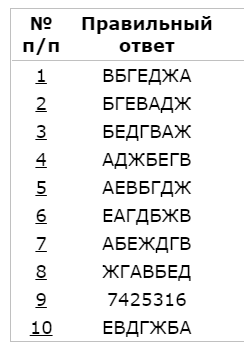 